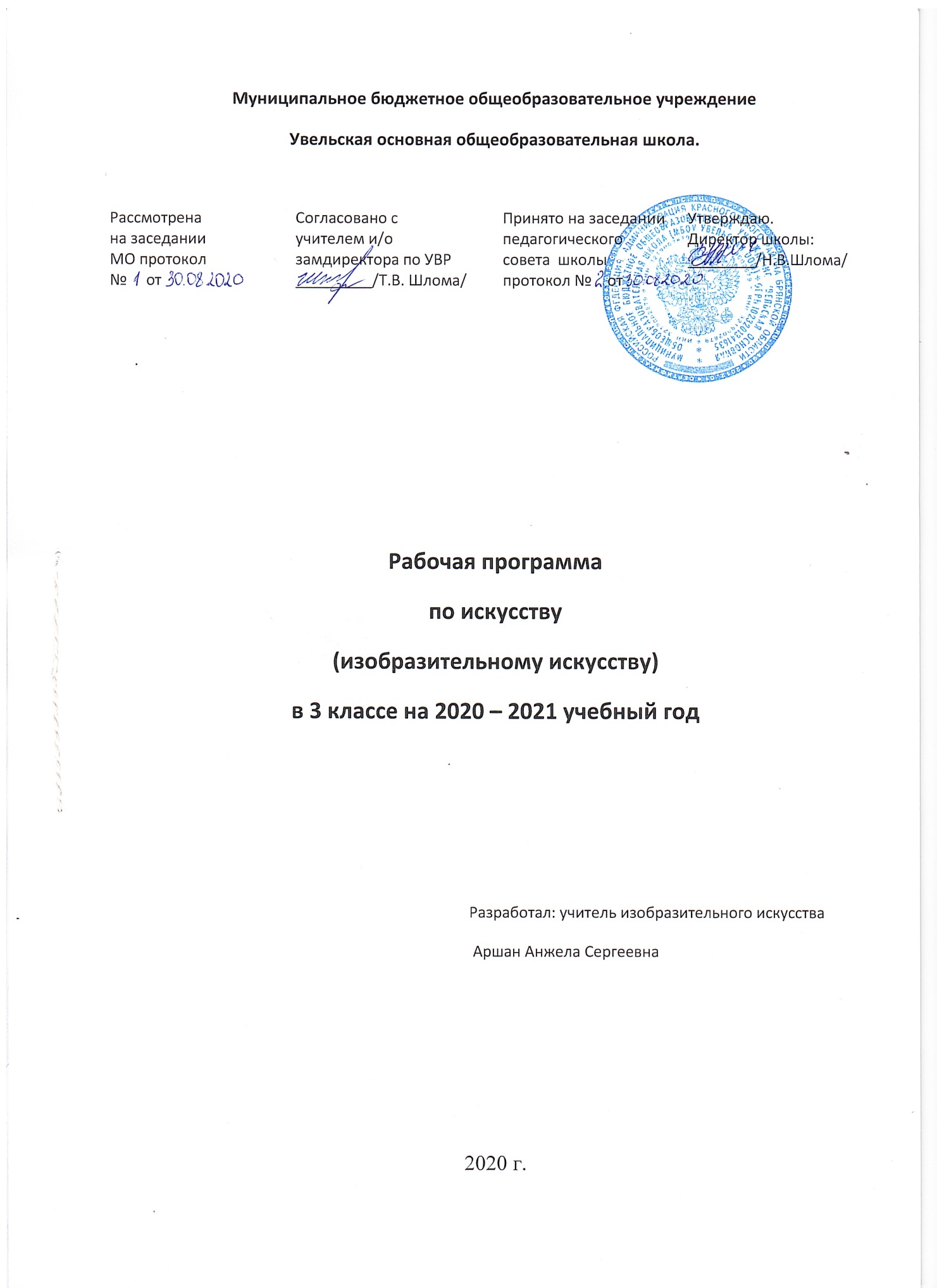                                         I. Пояснительная  записка.         Рабочая программа по изобразительному искусству для 3 класса основной общеобразовательной школы реализуется на основе следующих документов:Федеральный государственный образовательный стандарт  начального общего образования (утверждён Приказом Министерства образования и науки Российской Федерации «Об утверждении и введении в действие федерального государственного образовательного стандарта начального общего образования» от «06» октября 2009 г. № 373, в ред. приказов Минобрнауки России от 26.11.2010 № 1241, от 22.09.2011 № 2357).Рабочая программа «Изобразительное искусство». Предметная линия учебников «Школа России». 1—4 классы: пособие для учителей общеобразовательных организаций. Б. М. Неменский, Москва, «Просвещение», 2016г.Базисный учебный план общеобразовательных учреждений Брянской области на 2020-2021 учебный год.Учебный план МБОУ Увельская ООШ на 2020-2021 учебный год.         Рабочая программа начального общего образования по изобразительному искусству для 3 класса составлена на основе Фундаментального ядра содержания начального общего образования и Требований к результатам освоения основной общеобразовательной программы начального общего образования, представленных в Федеральном государственном образовательном стандарте второго поколения. В ней также учитываются основные идеи и положения Программы развития и формирования универсальных учебных действий для начального общего образования.           Изобразительное искусство в начальной школе является базовым предметом, его уникальность и значимость определяются нацеленностью на развитие способностей и творческого потенциала ребенка, формирование ассоциативно-образного пространственного мышления, интуиции.        Основные цели изучения предмета «Изобразительное искусство» в 3 классе:Восприятие эстетических чувств, интерес к изобразительному искусству, обогащение нравственного опыта, представлений о добре и зле;Воспитание нравственных чувств, уважение к культуре народов многонациональной России и других стран; готовность и способность выражать и отстаивать свою общественную позицию в искусстве и через искусство.Развитие воображения, желание и умение подходить к любой своей деятельности творчески, способности к восприятию искусства и окружающего мира, умений и навыков сотрудничества в художественной деятельности.Освоение первоначальных знаний о пластических искусствах: изобразительных, декоративно-прикладных, архитектуре и дизайне – их роли в жизни человека и общества.Овладение элементарной художественной грамотой; формирование художественного кругозора и приобретение опыта работы в различных видах художественно-творческой деятельности, разными художественными материалами; совершенствование эстетического вкуса.Основные задачи реализации содержания предмета «Изобразительное искусство» в 3 классе:Совершенствование эмоционально-образного восприятия произведений искусства и окружающего мира.Развитие способности видеть проявление художественной культуры в реальной жизни (музеи, архитектура, дизайн и др.).Формирование навыков работы с различными художественными материала.в жизни и искусстве, т. е. зоркости души ребенка.           Систематизирующим методом является выделение трех основных видов художественной деятельности для визуальных пространственных искусств:изобразительная художественная деятельность;декоративная художественная деятельность;конструктивная художественная деятельность.         Эти три вида художественной деятельности и являются основанием для деления визуально-пространственных искусств на виды: изобразительные искусства, конструктивные искусства, декоративно-прикладные искусства         В 3 классе три вида художественной деятельности представлены в игровой форме как Братья-Мастера Изображения, Украшения и Постройки. Они помогают вначале структурно членить, а значит, и понимать деятельность искусств в окружающей жизни, более глубоко осознавать искусство.        Предмет «Изобразительное искусство» предполагает сотворчество учителя и ученика; диалогичность; четкость поставленных задач и вариативность их решения; освоение традиций художественной культуры и импровизационный поиск личностно значимых смыслов.        Содержание учебного предмета соответствует учебнику «Изобразительное искусство. Мир вокруг нас» 3 класс, Н.А. Горяева, под ред.Б.М. Неменского, Москва, «Просвещение», 2012г.        На изучение предмета «Изобразительное искусство» в 3 классе в учебном плане школы отводится 34 ч  (34 учебные недели, из расчёта 1ч в неделю).      II. Планируемые результаты освоения учебного предмета.     Содержание учебного предмета «Изобразительное искусство»  обеспечивает достижение обучающимися 3 класса определённых личностных, метапредметных и предметных результатов.            Личностные результаты отражаются в индивидуальных качественных свойствах учащихся, которые они должны приобрести в процессе освоения учебного предмета по программе «Изобразительное искусство»:чувство гордости за культуру и искусство Родины, своего народа;уважительное отношение к культуре и искусству других народов нашей страны и мира в целом;понимание особой роли культуры и  искусства в жизни общества и каждого отдельного человека;сформированность эстетических чувств, художественно-творческого мышления, наблюдательности и фантазии;сформированность эстетических потребностей — потребностей в общении с искусством, природой, потребностей в творческом  отношении к окружающему миру, потребностей в самостоятельной практической творческой деятельности;овладение навыками коллективной деятельности в процессе совместной творческой работы в команде одноклассников под руководством учителя;умение сотрудничать с товарищами в процессе совместной деятельности, соотносить свою часть работы с общим замыслом;умение обсуждать и анализировать собственную  художественную деятельность  и работу одноклассников с позиций творческих задач данной темы, с точки зрения содержания и средств его выражения.        Метапредметные результаты характеризуют уровень сформированности  универсальных способностей учащихся, проявляющихся в познавательной и практической творческой деятельности:              Регулятивные УУД Проговаривать последовательность действий на уроке.Учиться работать по предложенному учителем плану.Учиться отличать верно выполненное задание от неверного.Учиться совместно с учителем и другими учениками давать эмоциональную оценку деятельности класса на уроке.Основой для формирования этих действий служит соблюдение технологии оценивания образовательных достижений.       Познавательные УУДОриентироваться в своей системе знаний: отличать новое от уже известного с помощью учителя.Делать предварительный отбор источников информации: ориентироваться в учебнике (на развороте, в оглавлении, в словаре).Добывать новые знания: находить ответы на вопросы, используя учебник, свой жизненный опыт и информацию, полученную на уроке.Перерабатывать полученную информацию: делать выводы в результате совместной работы всего класса.Сравнивать и группировать произведения изобразительного искусства (по изобразительным средствам, жанрам и т.д.).Преобразовывать информацию из одной формы в другую на основе заданных в учебнике и рабочей тетради алгоритмов самостоятельно выполнять творческие задания.        Коммуникативные УУДУметь пользоваться языком изобразительного искусства:а) донести свою позицию до собеседника;б) оформить свою мысль в устной и письменной форме (на уровне одного предложения или небольшого текста).Уметь слушать и понимать высказывания собеседников.Уметь выразительно читать и пересказывать содержание текста.Совместно договариваться о правилах общения и поведения в школе и на уроках изобразительного искусства и следовать им.Учиться согласованно работать в группе:а) учиться планировать работу в группе;б) учиться распределять работу между участниками проекта;в) понимать общую задачу проекта и точно выполнять свою часть работы;г) уметь выполнять различные роли в группе (лидера, исполнителя, критика).             Предметные результаты характеризуют опыт учащихся в художественно-творческой деятельности, который приобретается и закрепляется в процессе освоения учебного предмета: знание видов художественной деятельности: изобразительной (живопись, графика, скульптура), конструктивной (дизайн и архитектура), декоративной (народные и прикладные виды искусства);знание основных видов и жанров пространственно-визуальных искусств;понимание образной природы искусства; эстетическая оценка явлений природы, событий окружающего мира;применение художественных умений, знаний и представлений в процессе выполнения художественно-творческих работ;способность узнавать, воспринимать, описывать и эмоционально оценивать несколько великих произведений русского и мирового искусства;умение обсуждать и анализировать произведения искусства, выражая суждения о содержании, сюжетах и выразительных средствах; усвоение названий ведущих художественных музеев России и художественных музеев своего региона; умение видеть проявления визуально-пространственных искусств в окружающей жизни: в доме, на улице, в театре, на празднике;способность использовать в художественно-творческой деятельности различные художественные материалы и художественные техники;  способность передавать в художественно-творческой деятельности характер, эмоциональные состояния и свое отношение к природе, человеку, обществу;умение компоновать на плоскости листа и в объеме задуманный художественный образ;освоение умений применять в художественно—творческой  деятельности основ цветоведения, основ графической грамоты;овладение  навыками  моделирования из бумаги, лепки из пластилина, навыками изображения средствами аппликации и коллажа; умение характеризовать и эстетически оценивать разнообразие и красоту природы различных регионов нашей страны; умение рассуждать о многообразии представлений о красоте у народов мира, способности человека в самых разных природных условиях создавать свою самобытную художественную культуру; изображение в творческих работах  особенностей художественной культуры разных (знакомых по урокам) народов, передача особенностей понимания ими красоты природы, человека, народных традиций;умение узнавать и называть, к каким художественным культурам относятся предлагаемые (знакомые по урокам) произведения изобразительного искусства и традиционной культуры;способность эстетически, эмоционально воспринимать красоту городов, сохранивших исторический облик, — свидетелей нашей истории;умение  объяснять значение памятников и архитектурной среды древнего зодчества для современного общества;выражение в изобразительной деятельности своего отношения к архитектурным и историческим ансамблям древнерусских городов; умение приводить примеры произведений искусства, выражающих красоту мудрости и богатой духовной жизни, красоту внутреннего  мира человека.В результате изучения изобразительного искусства обучающийся научится:понимать, что приобщение к миру искусства происходит через познание художественного смысла окружающего предметного мира;понимать, что предметы имеют не только утилитарное значение, но и являются носителями духовной культуры;понимать, что окружающие предметы, созданные людьми, образуют среду нашей жизни и нашего общения;понимать, что форма вещей не случайна, в ней выражено понимание людьми красоты. Удобства, в ней выражены чувства людей и отношения между людьми, их мечты и заботы;работать с пластилином, конструировать из бумаги макеты;использовать элементарные приёмы изображения пространства;правильно определять и изображать форму предметов, их пропорции;называть новые термины: прикладное искусство, книжная иллюстрация, искусство книги, живопись. Скульптура, натюрморт, пейзаж, портрет;называть разные типы музеев (художественные, архитектурные, музеи-мемориалы);сравнивать различные виды изобразительного искусства (графики, живописи, декоративно-прикладного искусства, скульптуры и архитектуры);называть народные игрушки (дымковские, филимоновские, городецкие, богородские);называть известные центры народных художественных ремёсел России (Хохлома, Гжель);использовать художественные материалы (гуашь, акварель, цветные карандаши, восковые мелки, тушь, уголь, бумага).Обучающийся получит возможность научиться:использовать приобретённые знания и умения в практической деятельности и повседневной жизни, для самостоятельной творческой деятельности;воспринимать произведения изобразительного искусства разных жанров;оценивать произведения искусства (выражения собственного мнения) при посещении выставок, музеев изобразительного искусства, народного творчества и др.;использовать приобретённые навыки общения через выражение художественных смыслов, выражение эмоционального состояния, своего отношения к творческой художественной деятельности, а также при восприятии произведений искусства и творчества своих товарищей;использовать приобретённые знания и умения в коллективном творчестве, в процессе совместной художественной деятельности; использовать выразительные средства для воплощения собственного художественно-творческого замысла;анализировать произведения искусства, приобретать знания о конкретных произведениях выдающихся художников в различных видах искусства, активно использовать художественные термины и понятия;осваивать основы первичных представлений о трёх видах художественной деятельности: изображение на плоскости и в объёме; постройка или художественное конструирование на плоскости, в объёме и пространстве; украшение или декоративная художественная деятельность с использованием различных художественных материалов.           III. Содержание учебного предмета.                           3класс (34ч)                              Тема года:  «Искусство вокруг нас».      Приобщение к миру искусства через познание художественного смысла окружающего предметного мира. Предметы не только имеют утилитарное назначение, но и являются носителями духовной культуры. Окружающие предметы, созданные людьми, образуют среду нашей жизни и нашего общения. Форма вещей не случайна, в ней выражено понимание людьми красоты, удобства, в ней выражены чувства людей и отношения между людьми, их мечты и заботы. Создание любого предмета связано с работой художника над его формой. В этой работе всегда есть три этапа, три главные задачи. Художнику не обойтись без Братьев-Мастеров: Мастера Изображения, Мастера Украшения и Мастера Постройки. Они помогают понять, в чем состоят художественные смыслы окружающего нас предметного мира. Братья-Мастера — помощники учащихся в моделировании предметного мира в доме, на улице города. Роль художника в театре, цирке; произведения искусства в художественном музее. Знакомство в деятельностной форме с основами многих видов дизайна, декоративно-прикладного искусства, с видами и жанрами станкового искусства. Знания о системе видов искусства приобретаются через постижение их жизненных функций, роли в жизни людей и конкретно в повседневной жизни. Приобретение первичных художественных навыков, воплощение ценностных и эмоционально значимых смыслов в моделировании предметной среды своей жизни. Индивидуальный творческий опыт и коммуникативные умения.Искусство в твоем доме – 8 час.       В каждой веши, в каждом предмете, которые наполняют наш дом, заложен труд художника. В чем состоит эта работа художника? Вещи бывают нарядными, праздничными или тихими, уютными, или деловыми.Твои игрушки. Роль игрушки в жизни людей.Посуда у тебя дома. Обои и шторы в твоем доме. Мамин платок. Твои книжки. Открытки. Труд художника для твоего дома (обобщение темы).       Твои игрушки. Играя, дети оказываются в роли художника, потому что одушевляют свои игрушки. Почти любой предмет при помощи фантазии можно превратить в игрушку. Надо увидеть заложенный в нем образ — характер и проявить его, что-то добавляя и украшая. Дети, как и художники, могут сделать игрушку из разных предметов.       Роль игрушки в жизни людей. Разнообразие форм и декора игрушек. Роль игрушки в жизни людей. Игрушки современные и игрушки прошлых времен. Знакомство с народными игрушками (дымковские, филимоновские, городецкие, богородские). Особенности этих игрушек. Связь внешнего оформления игрушки (украшения) с ее формой. Участие Братьев-Мастеров — Мастера Изображения, Мастера Постройки и Мастера Украшения — в создании игрушек. Три стадии создания игрушки: придумывание, конструирование, украшение.Задание: создание игрушки из любых подручных материалов.Вариант задания: лепка игрушки из пластилина или глины, роспись по белой грунтовке.        Посуда у тебя дома.  Разнообразие посуды: ее форма, силуэт, нарядный декор. Роль художника в создании образа посуды. Обусловленность формы, украшения посуды ее назначением (праздничная или повседневная, детская или взрослая). Зависимость формы и декора посуды от материала (фарфор, фаянс, дерево, металл, стекло). Образцы посуды, созданные мастерами промыслов (Гжель, Хохлома). Выразительность форм и декора посуды. Образные ассоциации, рождающиеся при восприятии формы и росписи посуды.Работа Братьев-Мастеров по созданию посуды: конструкция — форма, украшение, роспись.Задание: лепка посуды с росписью по белой грунтовке.Вариант задания: придумать и изобразить на бумаге сервиз из нескольких предметов (при этом обязательно подчеркнуть назначение посуды: для кого она, для какого случая).Материалы: пластилин или глина, водоэмульсионная краска, кисть; гуашь, тонированная бумага.      Обои и шторы в твоем доме.  Роль художника в создании обоев и штор. Разработка эскизов обоев как создание образа комнаты и выражение ее назначения: детская комната или спальня, гостиная, кабинет... Роль цвета обоев в настроении комнаты. Повторяемость узора в обоях. Роль каждого из Братьев-Мастеров в создании образа обоев и штор (построение ритма,  выбор изобразительных мотивов, их превращение в орнамент). Задание: создание эскизов обоев или штор для комнаты, имеюшей четкое назначение (спальня, гостиная, детская). Задание можно выполнить и в технике набойки с помошью трафарета или штампа.Материалы: гуашь, кисти; клише, бумага или ткань.          Мамин платок.  Знакомство с искусством росписи тканей. Художественная роспись платков, их разнообразие. Орнаментальная роспись платка и роспись ткани. Выражение в художественном образе платка (композиция, характер росписи, цветовое решение) его назначения: платок праздничный или повседневный, платок для молодой женщины (яркий, броский, нарядный) или для пожилой (приглушенный, сдержанный). Расположение росписи на платке, ритмика росписи. Растительный или геометрический характер узора на платке. Цветовое решение платка. Задание: создание эскиза платка для мамы, девочки или бабушки (праздничного или повседневного). Материалы: гуашь, кисти, белая и цветная бумага.         Твои книжки.  Многообразие форм и видов книг, игровые формы детских книг.Роль художника в создании книг. Художники детской книги (Т. Маврина, Ю.Васнецов, В. Конашевич, И. Билибин, Е. Чарушин и др.), роль обложки в раскрытии содержания книги. Иллюстрация. Шрифт, буквица. Дружная работа трех Мастеров над созданием книги.Задание: разработка детской книжки-игрушки с иллюстрациями.Вариант   задания   (сокращение): иллюстрация к сказке или конструирование обложки для книжки-игрушки. Материалы: гуашь или мелки, белая или цветная бумага, ножницы (для учащихся); степлер (для учителя).       Открытки. Создание художником поздравительных открыток (и другой мелкой тиражной графики). Многообразие открыток. Форма открытки и изображение на ней как выражение доброго пожелания. Роль выдумки и фантазии в создании тиражной графики.Задание: создание эскиза открытки или декоративной закладки (возможно исполнение в технике граттажа, гравюры наклейками или графической монотипии). Материалы: плотная бумага маленького формата, графические материалы по выбору учителя.      Труд художника для твоего дома (обобщение темы).  Роль художника в создании всех предметов в доме. Роль каждого из Братьев-Мастеров в создании формы предмета и его украшения. Выставка творческих работ. Игра в художников и зрителей, в экскурсоводов на выставке детских работ (дети ведут беседу от лица Братьев-Мастеров, выявляя работу каждого). Понимание неразрывной связи всех сторон жизни человека с трудом художника.Задание: проблемная беседа, обучающая игра, выставка и обсуждение детских работ.Искусство на улицах твоего города – 7 час.          Деятельность художника на улице города (или села). Знакомство с искусством начинается с родного порога: родной улицы, родного города (села), без которых не может возникнуть чувство Родины. Разнообразные проявления деятельности художника и его верных помощников Братьев-Мастеров в создании облика города (села), в украшении улиц, скверов, площадей. Красота старинной архитектуры — памятников культуры. Атрибуты современной жизни города: витрины, парки, скверы, ажурные ограды, фонари, разнообразный транспорт. Их образное решение. Единство красоты и целесообразности. Роль выдумки и фантазии в творчестве художника, создающего художественный облик города.Памятники архитектуры. Парки, скверы, бульвары. Ажурные ограды. Волшебные фонари. Витрины. Удивительный транспорт. Труд художника на улицах твоего города (села) (обобщение темы).         Памятники архитектуры.   Памятники архитектуры —  достояние народа. Изображение  архитектуры своих родных мест, выстраивание композиции листа, передача в рисунке неповторимого своеобразия и ритмической упорядоченности архитектурных форм.       Парки, скверы, бульвары.   Парки, скверы, бульвары с точки зрения их разного назначения и устроения (парк для отдыха, детская площадка, парк - мемориал и др.). Парк как единый, целостный художественный ансамбль. Создание образа парка в технике коллажа, гуаши или выстраивание объемно- пространственной композиции из бумаги.        Ажурные ограды.  Эстетическая оценка чугунных оград в Санкт-Петербурге и Москве, в родном городе,  их роль в украшении города. Сравнение  ажурных оград и других объектов (деревянные наличники, ворота с резьбой, дымники и т.д.). Проект (эскиз) ажурной решетки. Использование ажурной решетки в общей композиции с изображением парка или сквера,  их роль в украшении города.        Волшебные фонари.  Создание нарядных обликов фонарей. Изображение необычных фонарей, используя графические средства, создание необычных конструктивных формы фонарей, работа с бумагой (скручивание, закручивание, склеивание).        Витрины.   Витрина как украшение улицы города и своеобразная реклама товара. Связь художественного оформления витрины с профилем магазина. Творческий проект оформления витрины магазина. Композиционные и оформительские навыки в процессе создания образа витрины.          Удивительный транспорт.  Образ в облике машины, их разные  украшение. Связь природных форм с инженерными конструкциями и образным решением различных видов транспорта. Создание образов фантастических машин. Конструирование   из  бумаги.        Труд художника на улицах твоего города (села) (обобщение темы). Важная и нужная работа художника и Мастеров Постройки, Украшения и Изображения в создании облика города. Формирование художественных представлений о работе художника на улицах города. Атрибуты современной жизни города: фонари, витрины, парки, ограды, скверы; их образное решение. Архитектурный образ, образ городской среды. Эстетические достоинства старинных и современных построек родного города (села). Особенности архитектурного образа города. Художник и зрелище - 11 час.        Художник необходим в театре, в цирке, на любом празднике. Жанрово – видовое разнообразие зрелищных искусств. Театрально – зрелищное искусство, его игровая природа. Деятельность художника в театре в зависимости от видов зрелищ или особенностей работы. Работа художника по созданию облика праздничного города. Показ творческих работ учащихся. Художник в цирке. Художник в театре. Театр кукол. Разновидности кукол.Театр кукол. Образ куклы, её конструкция и костюм.Маски. Маска как образ персонажа.Маски. Искусство маски в театре и на празднике.Афиша и плакат. Их назначение.Афиша и плакат. Композиционное единство изображения и текста.Праздник в городе. Роль художника.Праздник в городе. Элементы праздничного украшения города. Школьный карнавал (обобщение темы).        Художник в цирке. Важная роль художника в цирке (создание красочных декораций, костюмов, циркового реквизита и т.д.). Создание красочных  выразительных рисунков или аппликаций на тему циркового представления, передача в них движения, характеров, взаимоотношений между персонажами.      Художник в театре. Деятельность художника в театре в зависимости от видов зрелищ или особенностей работы. Изображение яркого, веселого, подвижного. Объекты, элементы театрально- сценического мира. Интересные выразительные решения, превращения простых материалов в яркие образы. Роль театрального художника в создании спектакля.  «Театр на столе» — картонный макет с объемными (лепными, конструктивными) или плоскостными (расписными) декорациями и бумажными фигурками персонажей сказки для игры в спектакль.          Театр кукол. Разновидности кукол. Образ куклы, её конструкция и костюм. Разные виды кукол (перчаточные, тростевые, марионетки) и их истории, о кукольном театре в наши дни. Создание выразительной куклы (характерная головка  куклы, характерные детали костюма, соответствующие сказочному персонажу). Работа с  пластилином, бумагой, нитками, кусками ткани. Кукла для игры в кукольный спектакль.        Маски. Характер, настроение, выраженные в маске, а также выразительность формы и декора, созвучные образу. Роль маски в театре и на празднике. Конструирование выразительных и острохарактерных маски к театральному представлению или празднику.       Афиша и плакат. Назначение театральной афиши, плаката (привлекает внимание, сообщает название, лаконично рассказывает о самом спектакле). определение в афишах- плакатах изображение, украшение и постройки. Создание эскиза афиши к спектаклю или цирковому представлению. Образное единство изображения и текста. Лаконичное, декоративно- обобщенное изображение (в процессе создания афиши или плаката).        Праздник в городе. Работа художника по созданию облика праздничного города.  Украшение города  к празднику Победы (9 Мая), Нового года или на Масленицу, сделав его нарядным, красочным, необычным. Создание в рисунке проекта оформления праздника.       Школьный карнавал (обобщение темы). Показ творческих работ учащихся. Художник и музей - 8 час.       Художник работает в доме, на улице, в театре, в цирке, на празднике. Это всё прикладные виды работы художника. А ещё художник создаёт произведения, в которых он размышляет о мире, выражает своё отношение к нему. Знакомство с жанрами изобразительного искусства, крупнейшими музеями России  и мира. Разные виды музеев и роль художника в создании их экспозиций. Художественные музеи Москвы, Санкт – Петербурга и других городов. Знакомство с музеем родного города.Музеи в жизни города. Картина - особый мир. Картина-пейзаж. Картина-портрет. Картина-натюрморт. Картины исторические и бытовые. Скульптура в музее и на улице. Художественная выставка (обобщение темы).       Музеи в жизни города.  Знакомство с жанрами изобразительного искусства, крупнейшими музеями России  и мира. Роль художественного музея. Великие произведения искусства -  национальное достояние. Самые значительные музеи искусств России — Государственная Третьяковская галерея, Государственный русский музей, Эрмитаж, Музей изобразительных искусств имени А. С. Пушкина.  Разные виды музеев и роль художника в создании их экспозиций.        Картина - особый мир. Картина —  особый мир, созданный художником, наполненный его мыслями, чувствами и переживаниями. Творческая работа зрителя, о своем опыте восприятия произведений изобразительного искусства.       Картина-пейзаж. Картины -  пейзажи.  Настроение и разных состояниях, которые художник передает цветом (радостное, праздничное, грустное, таинственное, нежное и т.д.).  Имена крупнейших русских художников- пейзажистов. Изображение пейзажа по представлению с ярко выраженным настроением. Выражение настроения в пейзаже цветом.      Картина-портрет.   Изобразительный жанр — портрет и нескольких известных картин-портретов. Изображенный на портрете человек (какой он, каков его внутренний мир, особенности его характера). Создание портрета кого-либо из дорогих, хорошо знакомых людей (родители, одноклассник, автопортрет) по представлению, используя выразительные возможности цвета.         Картина-натюрморт.  Картина-натюрморт как своеобразный рассказ о человеке — хозяине вещей, о времени, в котором он живет, его интересах. Важная роль в натюрморте   настроения, которое художник передает цветом. Изображение натюрморта по представлению с ярко выраженным настроением (радостное, праздничное, грустное и т.д.).  Имена художников, работавших в жанре натюрморта.         Картины исторические и бытовые.  Картины исторического и бытового жанра. Наиболее понравившиеся (любимые) картины,  их сюжет и настроение. Изображение сцены  из своей повседневной жизни (дома, в школе, на улице и т.д.), выстраивание сюжетной композиции.  Изображение в смешанной технике (рисунок восковыми мелками и акварель).       Скульптура в музее и на улице. Эстетическое отношение к произведению скульптуры, объяснение значения окружающего пространства для восприятия скульптуры.  Роль скульптурных памятников. Знакомые памятники и их авторы.  Рассуждение о созданных образах.  Виды скульптуры (скульптура в музеях,  скульптурные памятники, парковая скульптура. Материалы, которыми работает скульптор. Лепка фигуры человека или животного, передача выразительной пластики движения.         Художественная выставка (обобщение темы). Выставка детского художественного творчества.  Роль художника в жизни каждого человека. Разные виды музеев и роль художника в создании их экспозиций.  IV. Календарно – тематическое планирование уроков  изобразительного искусства в 3 классе на 2020 – 2021  учебный год.№п/п                  Тема урока                  Тема урокаКол-во часовКол-во часов   Дата проведения   Дата проведения   Дата проведения№п/п                  Тема урока                  Тема урокаКол-во часовКол-во часовПо плануПо плануФактически                                     Искусство в твоём доме (8ч)                                     Искусство в твоём доме (8ч)                                     Искусство в твоём доме (8ч)                                     Искусство в твоём доме (8ч)                                     Искусство в твоём доме (8ч)                                     Искусство в твоём доме (8ч)                                     Искусство в твоём доме (8ч)                                     Искусство в твоём доме (8ч)1Твои игрушки.Твои игрушки.112Роль игрушки в жизни людей.Роль игрушки в жизни людей.113Посуда у тебя дома.Посуда у тебя дома.114Обои и шторы у себя дома.Обои и шторы у себя дома.115.Мамин платок.Мамин платок.116Твои книжки.Твои книжки.117Открытки.Открытки.118Труд художника для твоего дома (обобщение темы).Труд художника для твоего дома (обобщение темы).11Искусство на улицах твоего города (7ч)Искусство на улицах твоего города (7ч)Искусство на улицах твоего города (7ч)Искусство на улицах твоего города (7ч)Искусство на улицах твоего города (7ч)Искусство на улицах твоего города (7ч)Искусство на улицах твоего города (7ч)Искусство на улицах твоего города (7ч)9Памятники архитектуры1110Парки, скверы, бульвары.1111Ажурные ограды.1112Волшебные фонари.13Витрины. 1114Удивительный транспорт.1115Труд художника на улицах твоего города (села) (обобщение темы).11Художник и зрелище (11ч)Художник и зрелище (11ч)Художник и зрелище (11ч)Художник и зрелище (11ч)Художник и зрелище (11ч)Художник и зрелище (11ч)Художник и зрелище (11ч)Художник и зрелище (11ч)16Художник в цирке.1117Художник в театре.1118Театр кукол. Разновидности кукол.1119Театр кукол. Образ куклы, её конструкция и костюм.1120Маски. Маска как образ персонажа.1121Маски. Искусство маски в театре и на празднике.1122Афиша и плакат. Их назначение.1123Афиша и плакат. Композиционное единство изображения и текста.1124Праздник в городе. Роль художника.1125Праздник в городе. Элементы праздничного украшения города. 1126Школьный карнавал (обобщение темы).11Художник и музей (8ч)Художник и музей (8ч)Художник и музей (8ч)Художник и музей (8ч)Художник и музей (8ч)Художник и музей (8ч)Художник и музей (8ч)Художник и музей (8ч)27Музей в жизни города.1128Картина — особый мир. 1129Картина-пейзаж.1130Картина-портрет.1131Картина-натюрморт.1132Картины исторические и бытовые.1133Скульптура в музее и на улице. Художественная выставка (обобщение темы).1134Защита проектов. Подведение итогов за год. 11